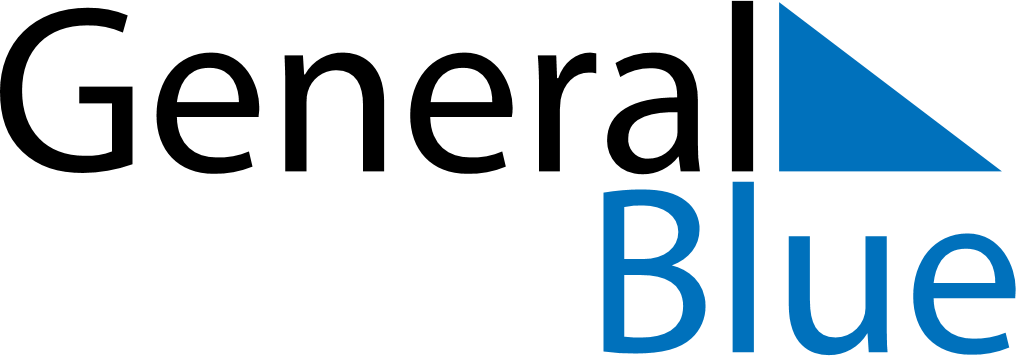 July 2020July 2020July 2020July 2020MalawiMalawiMalawiSundayMondayTuesdayWednesdayThursdayFridayFridaySaturday1233456789101011Independence Day1213141516171718192021222324242526272829303131